ООО «Национальный институт медицинского права (ООО «НИМП»)Адрес: 109377, г. Москва, Рязанский пр-т, д. 46, стр. 1Образец заполнения платежного порученияСЧЕТ  № ______  от  «_____»  ______________________  2015 г.Плательщик:Всего наименований 1, на сумму 15700-00Пятнадцать тысяч семьсот рублей 00 копеек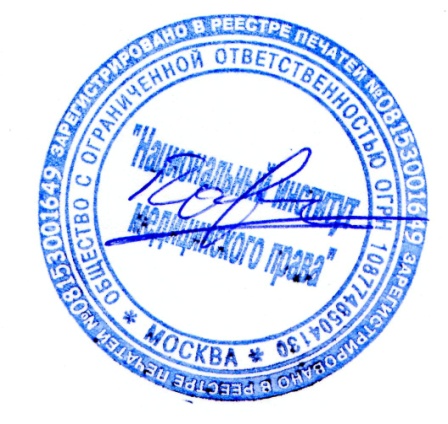 Генеральный директор                                                                                           Ю.В. ПавловаИНН 7721618808КПП 772101001ПолучательООО «НИМП»ПолучательООО «НИМП»Сч. №40702810638180000315Банк получателяМосковский банк Сбербанка РоссииБанк получателяМосковский банк Сбербанка РоссииБИК044525225Банк получателяМосковский банк Сбербанка РоссииБанк получателяМосковский банк Сбербанка РоссииСч. №30101810400000000225№Наименование работ (услуг)Единица измеренияКоличествоЦенаСумма1.Услуги по организации участия в профессиональном тренинге "Управление правовыми рисками в медицинской организации: практика применения современных законодательных требований", 17-18 апреля 2015 года, г. Сочи,в соответствии с Договором  №  ____  от  «____»  _____________   2015 годашт.115700-0015700-00Итого:Итого:Итого:Итого:Итого:15700-00Всего к оплате:Всего к оплате:Всего к оплате:Всего к оплате:15700-00